Les petits trains- Die kleinen ZügeMoyenne section  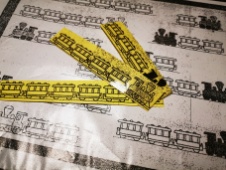 Objectif visé : Etablir la correspondance entre les points des constellations du dé et des éléments (les wagons) ayant une forme et une disposition  différente (en ligne).Compétences Etablir la correspondance entre les points des constellations du dé et des éléments (les wagons) ayant une forme et une disposition  différente (en ligne).Dénombrer une collection de 1 à 5 objets.Approcher la notion de mesure de longueur.Ranger les trains nombre de wagons (ordre croissant)Matériel 20 bandes de trains de 1 à 5 wagons1 dé avec les constellations 1,2,3,4 et 5 et une face neutreUne planche de jeu par joueurOrganisation Par binômeFinalité Le gagnant est celui qui aura placé sur sa planche de jeu les 10 bandes de wagons, en faisant correspondre la quantité de wagons tractés pas la locomotive à  celle des wagons dessinées sur les bandes. Pour cela, tenir compte des indications du dé. Finalité Le gagnant est celui qui aura placé sur sa planche de jeu les 10 bandes de wagons, en faisant correspondre la quantité de wagons tractés pas la locomotive à  celle des wagons dessinées sur les bandes. Pour cela, tenir compte des indications du dé. Règle du jeu Chaque joueur dispose d’une planche de jeu.La pioche (formée par 20 bandes) est placée entre les deux joueurs face visible.
Avant de jouer, effectuer un classement : «  a autant de wagons que », puis un rangement du plus petit cardinal au plus grand.Le premier joueur lance le dé. S’il tombe sur 4 il prend la bande avec 4 wagons et la place derrière la locomotive qui doit accueillir 4 wagons. Puis c’est au tour du deuxième.Si un joueur tombe sur la face neutre ou s’il tombe une troisième fois sur la face 4, il passe son tour.Règle du jeu Chaque joueur dispose d’une planche de jeu.La pioche (formée par 20 bandes) est placée entre les deux joueurs face visible.
Avant de jouer, effectuer un classement : «  a autant de wagons que », puis un rangement du plus petit cardinal au plus grand.Le premier joueur lance le dé. S’il tombe sur 4 il prend la bande avec 4 wagons et la place derrière la locomotive qui doit accueillir 4 wagons. Puis c’est au tour du deuxième.Si un joueur tombe sur la face neutre ou s’il tombe une troisième fois sur la face 4, il passe son tour.Consignes  (accompagnées de gestes)Hier sind LokomotivenEs fehlen aber die WaggonsWürfle bitte!Wie viel ist das ? (4 )Wo sind 4 Waggons? Lege die Waggons auf die Lokomotive die 4 Waggons brauchtConsignes  (accompagnées de gestes)Hier sind LokomotivenEs fehlen aber die WaggonsWürfle bitte!Wie viel ist das ? (4 )Wo sind 4 Waggons? Lege die Waggons auf die Lokomotive die 4 Waggons brauchtVariables didactiquesUtiliser un dé avec écritures chiffréesVariables didactiquesUtiliser un dé avec écritures chiffréesLexiqueFormulations PE et productions langagières attendues EDie LokomotiveDer WürfelDer ZugDer WaggonDu bist dranWie viel hast du?Ich habe 4Ich habe schon die 4Du bist fertigWer hat gewonnen ?Lola hat gewonnen.